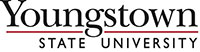 Intent to Produce a Thesis or DissertationThis form will be kept on file with the College  of Graduate Studies in order to identify students who intend to produce a thesis or dissertationFirst Name M.I.       	Last Name Banner ID E-mail Phone # Degree      Program Anticipated Graduation Date Working Thesis/Dissertation Title Name of Thesis/Dissertation Advisor Name of Committee Member   Name of Committee Member Please email completed form to ajurmsonjeffries@ysu.edu and copy your thesis/dissertation advisor and committee members on the email message.							